BAB IIIDATA DAN ANALISA3.1.	DataJalan kaki merupakan aktifitas fisik yan mudah dan murah yang dapat dilakukan oleh setiap orang kapan dan dimana saja, budaya jalan kaki sudah ada sejak zaman dahulu sebelum munculnya kendaraan oleh setiap orang untuk menuju kesuatu tempat. Aktivitas jalan kaki dapat menjadi alternatif olahraga yang baru dan memiliki berbagai manfaat bagi tubuh, mulai dari menjaga kesehatan tubuh hingga menhindari dari penyakit kronis.Pada saat ini, minat seseorang untuk berjalan kaki  sangat rendah karena praktisnya dalam mengkases sebuah transportasi, angka perlangkah yang biasanya orang Indonesia lakukan setiap hari hanya sebesar 3.807 langkah dibanding hongkong yang angkanya hamper mencapai 7.000 langkah, dalam menyipaki hal tersebut pemerintah sudah membuat suatu program untuk meningkatkan angka pejalan kaki dan  melakukan revitalisasi  dan pembenahan di beberapa ruas jalan di Kota Bandung. Dari hasil survey yang telah dilkukan oleh pemerintah  dijelaskan bahwa 59% ruas jalan di Kota Bandung sudah dilengkapi fasilitas pejalan kaki dan pelindungnya yang meliputi PJU/ lampu jalan, bular, tempat sampah, tempat istirahat, pepohonan dan fasilitas bagi difabel. Sedangkan  41% lagi belum memiliki fasilitas tersebut.3.2.	AnalisaDari data yang telah di kumpulkan dari hasil observasi dan target audience, pada perancangan kampanye sosial aktivitas jalan kaki menghasilkan analisa sebagai berikut.3.2.1.	Target AudienceTarget audience atau orang yang akan menjadi sasaran dari penyampaian pesan perancagan kampanye ini adalah sebagai berikut :Demografis	: Ditempatkan di wilayah perkotaan Kota Bandung  Jenis kelamin	: Pria dan Wanita  Usia		    : Remaja & Dewasa       ( 17 – 23 tahun ) SES		    : MenengahGeografis	: Kota Bandung, Jawa BaratPsikografis	: Masyarakat yang memiliki keingin tahuan yang tinggi dan  tertarik untuk mencoba hal baru, serta tertarik untuk menyegarkan   pikiran mereka3.2.2.	Analisis SWOTAnalisis ini digunakan untuk mengetahui lebih jelas tentang kelebihan dan kekurangan dari aktifitas jalan kaki di Kota Bandung. Analisis yang dilakukan yaitu :Strength (Kekuatan)Program Pemkot Bandung yang mendorong warganya untuk berjalan kaki ke kantor/sekolah.Revitalisasi jalan yang ramah pejalan kaki di beberapa ruas jalan.Weakness (Kelemahan)Belum tersedianya prasarana dan saran yang memadai.Mudahnya warga dalam mengakses transportasi.Malasnya warga Bandung untuk berjalan kaki walau jaraknya dekat.Opportunity (Peluang)Adanya program pemerintah untuk mewujudkan transportasi tak bermotor.Dapat menjadi alternatif olahraga sehari-hari.Banyakanya taman dan tempat di Bandung yang bagus untuk berjalan kaki.Karena kurangnya minat masyarakat Bandung untuk berjalan kaki, menjadi kan kesempatan untuk melestarikan budaya jalan kaki ini kembali. Threat (Ancaman)Gaya hidup masyarakat Kota Bandung yang serba praktis.PKL yang berjualan di trotoar.Lokasi warga yang umumnya jauh dari tempat yang ingin dituju.Cuaca yang terkadang tidak mendukung untuk berjalan kaki3.2.3.	Consumer JourneyUntuk mendapatkan data melalui Consumer Journey (pemetaan khalayak) dalam upaya mendapatkan keinginan dan kebutuhan yang sesuai dengan keinginan masyarakat, maka diambilah informasi yang sesuai dengan sampel target audience yang ditentukan dan diperlukan dalam upaya melengkapi data Consumer Journey. Dimana meliputi informasi kegiatan target disetiap waktu, dengan memperhatikan touch point atau lokasi kegiatan target dengan melihat point of contact atau benda yang bersentuhan dengan target ketika kegiatan berlansung sebagai sumber infomasi Consumer Journey.Berikut adalah hasil dari Consumer Journey yang didapat :Target Audience 1Nama			: Dwi Mulya FebriansyahUsia			: 17 TahunPekerjaan		: PelajarAlamat			: Jl. Sukasari IITablel 3.1 Tabel Target Audience 1(Sumber : Dok Pribadi)Target Audience 2Nama			: Ricky NuryansyahUsia			: 23 TahunPekerjaan		: MahasiswaAlamat			: Jl. Geger KalongTablel 3.2 Tabel Target Audience 2(Sumber : Dok Pribadi)Target Audience 3Nama			: Sholehudin Usia			: 22 TahunPekerjaan		: MahasiswaAlamat			: Jl. Tubagus Ismail
Tablel 3.3 Tabel Target Audience 3(Sumber : Dok Pribadi)Kesimpulan Consumer JourneyBerdasarkan hasil dari sample target yang telah di teliti diatas dapat ditentukan media yang akan digunakan dalam kampanye sosial begitu juga letak dan posisi dari media yang akan digunakan, dan dengan data tersebut juga dapat di tentukan mana yang akan menjadi media utama dan pendukungdari program kampanye ini. Dengan hal tersebut dapat membuat tujuan dari kampanye sosial ini bisa tercapai dan tepat sasaran, Berikut media dan lokasi penempatannya :Tablel 3.4 Tabel Penggunaan Media Utama(Sumber : Dok Pribadi)Tablel 3.5 Tabel Penggunaan Media Pendukung(Sumber : Dok Pribadi)A. Studi IndikatorStudi indikator digunakan dalam menjadi acuan variabel untuk membantu mengukur keberagaman keseharian aktifitas dari target audience, maka studi indikator yang didapatkan dari hasil analisa aktifitas dalam keseharian target audience dari bangun tidur hingga tidur kembali.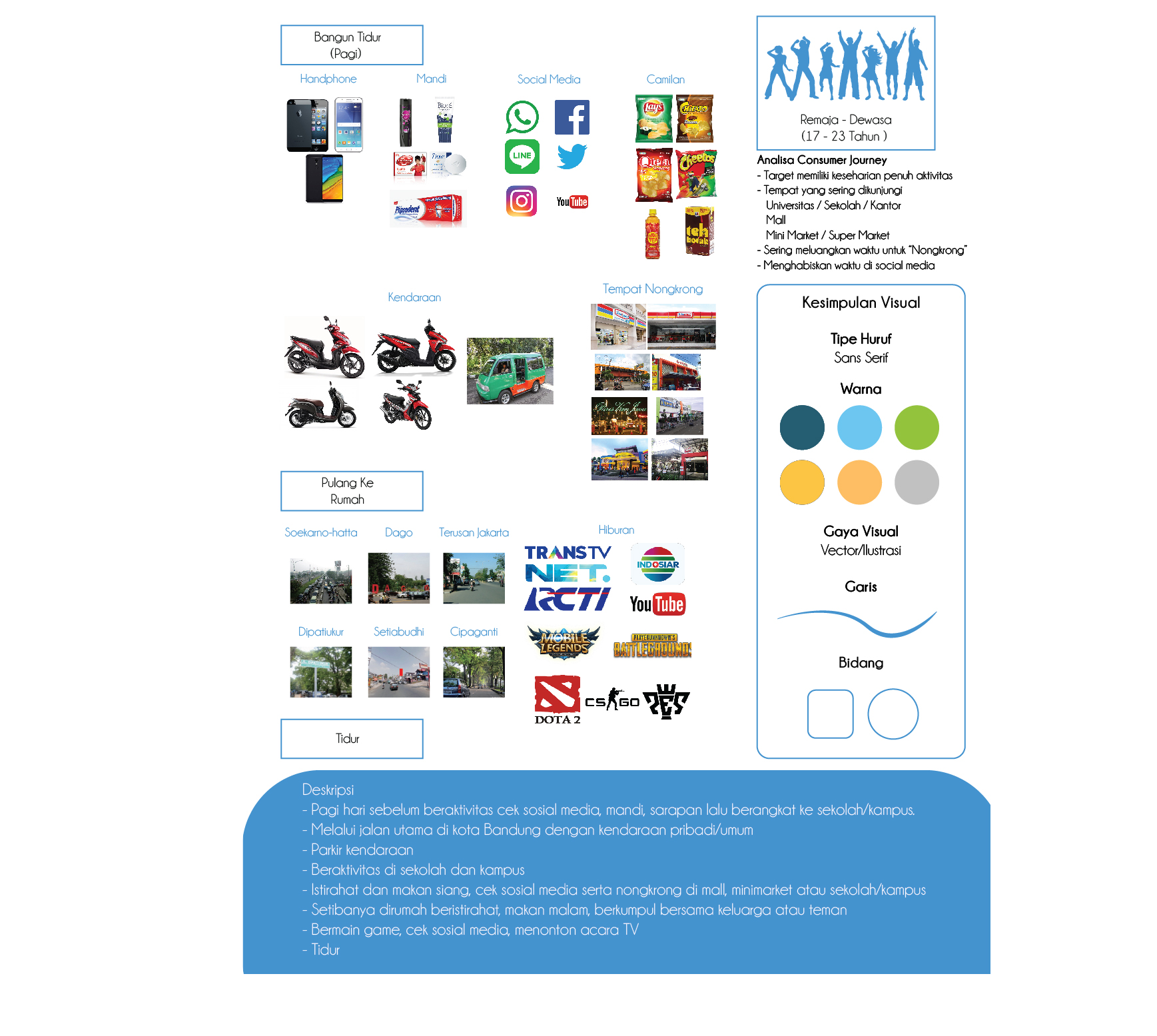 Gambar 3.1 Studi Indikator(Sumber : Dok Pribadi)B. Referensi VisualReferensi Visual didapatkan dari hasil analisa pada target audience yang nantinya menjadi sebuah bentuk visual yang akan di tonjolkan dalam penyampaian pesan. Yang mana nantinya digunakan sebagai panduan dalam melakukan sebuah perancangan, agar desain yang akan digunakan sesuai dengan keinginan target.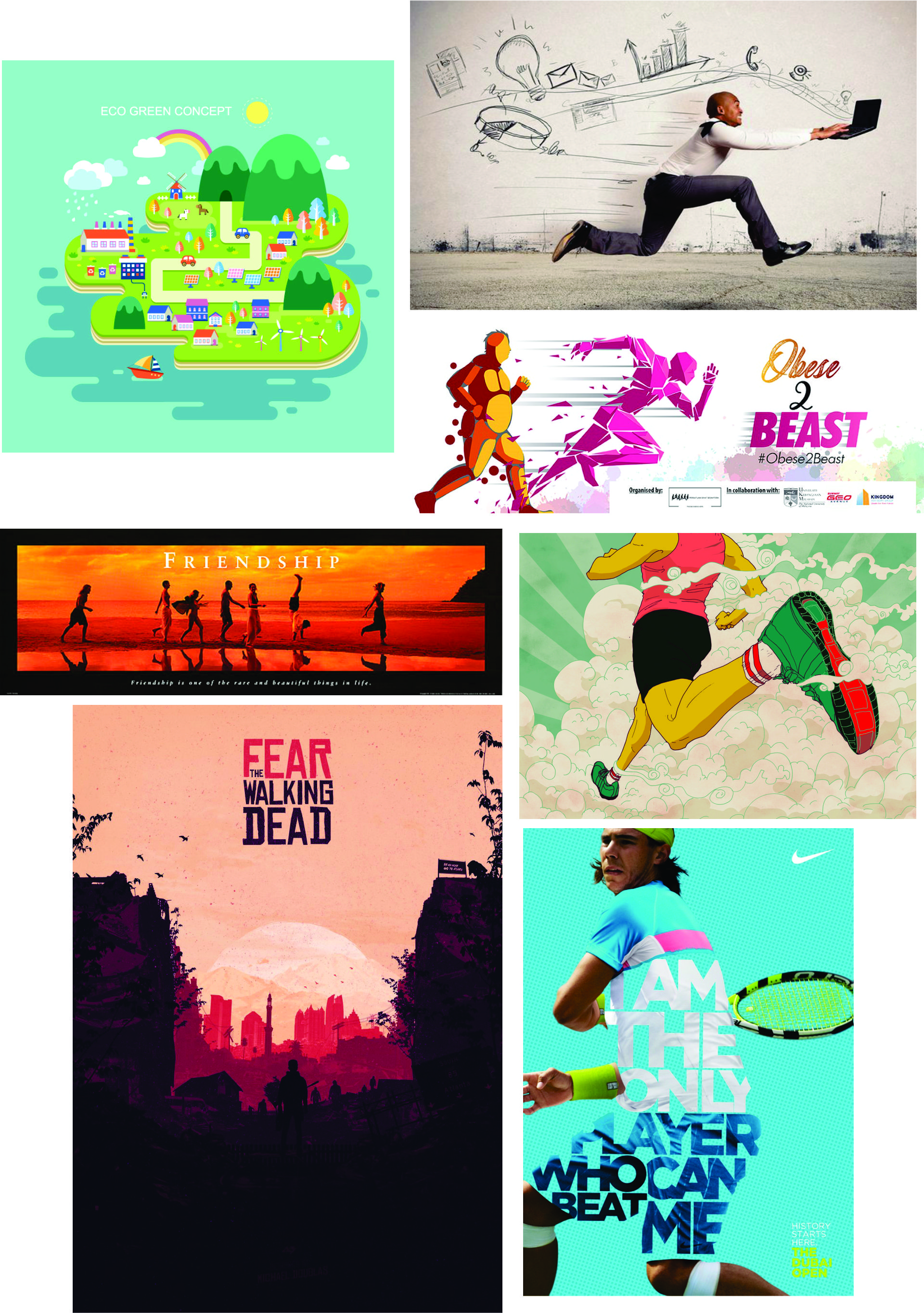 Gambar 3.2 Referensi Visual(Sumber : Google.com, Pinterest.com, Dok Pribadi)C. Referensi DesainReferensi desain didapatkan dari hasil analisa pada target audience yang nantinya digunakan menjadi gambaran dasar dari desain yang akan diterapkan dalam penyampaian pesan. Yang mana akan digunakan sebagai panduan dalam melakukan sebuah perancangan, agar desain yang akan digunakan sesuai dengan keinginan target.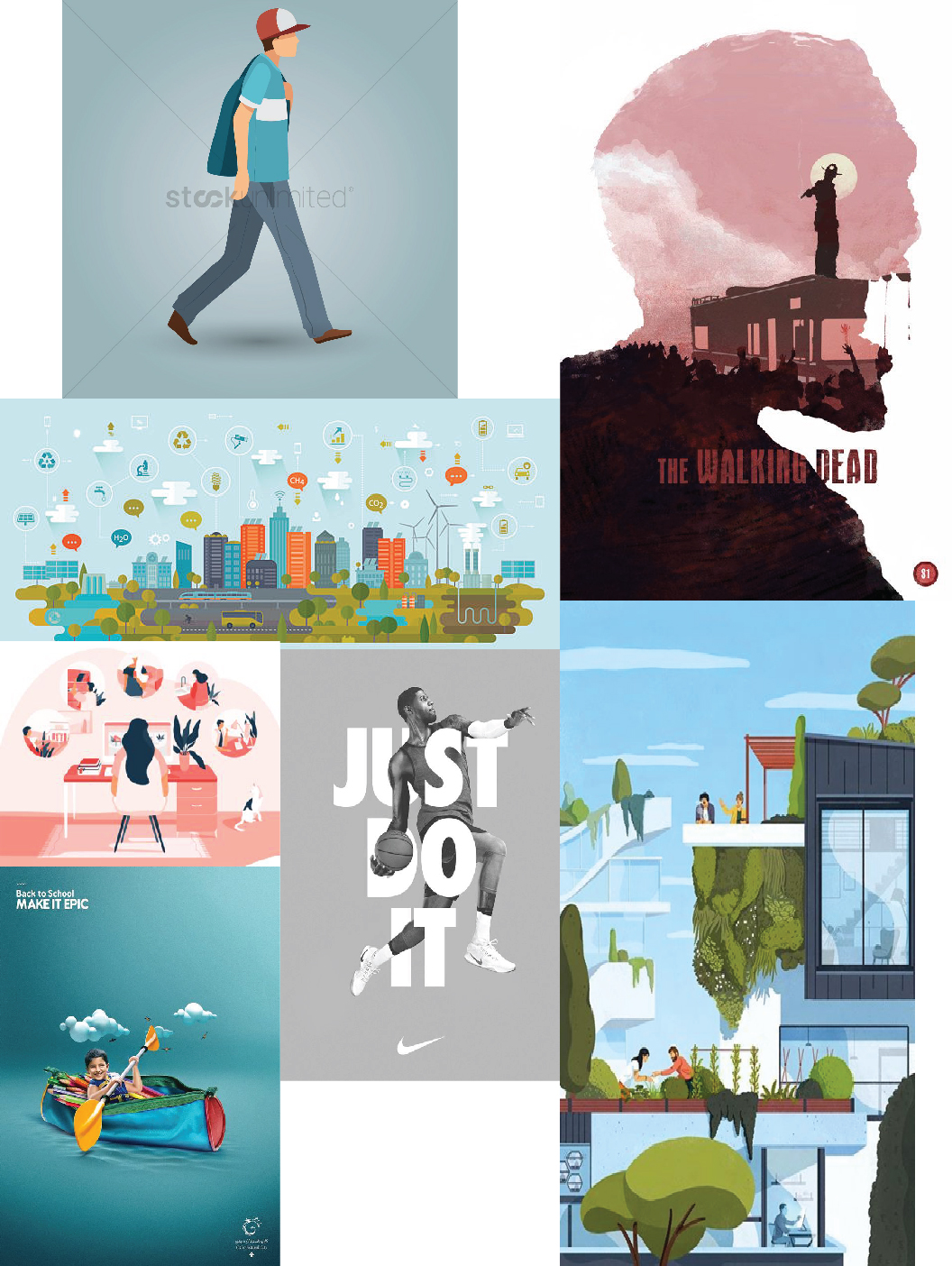 Gambar 3.3 Referensi Desain(Sumber : Google.com, Pinterest.com, Dok Pribadi)D. Referensi MediaReferensi Media digunakan sebagai panduan untuk mementukan media yang akan dipakai,serta sesuai dan dekat dengan target audience, dalam melakukan aktifitas komunikasi perancangan kampanye.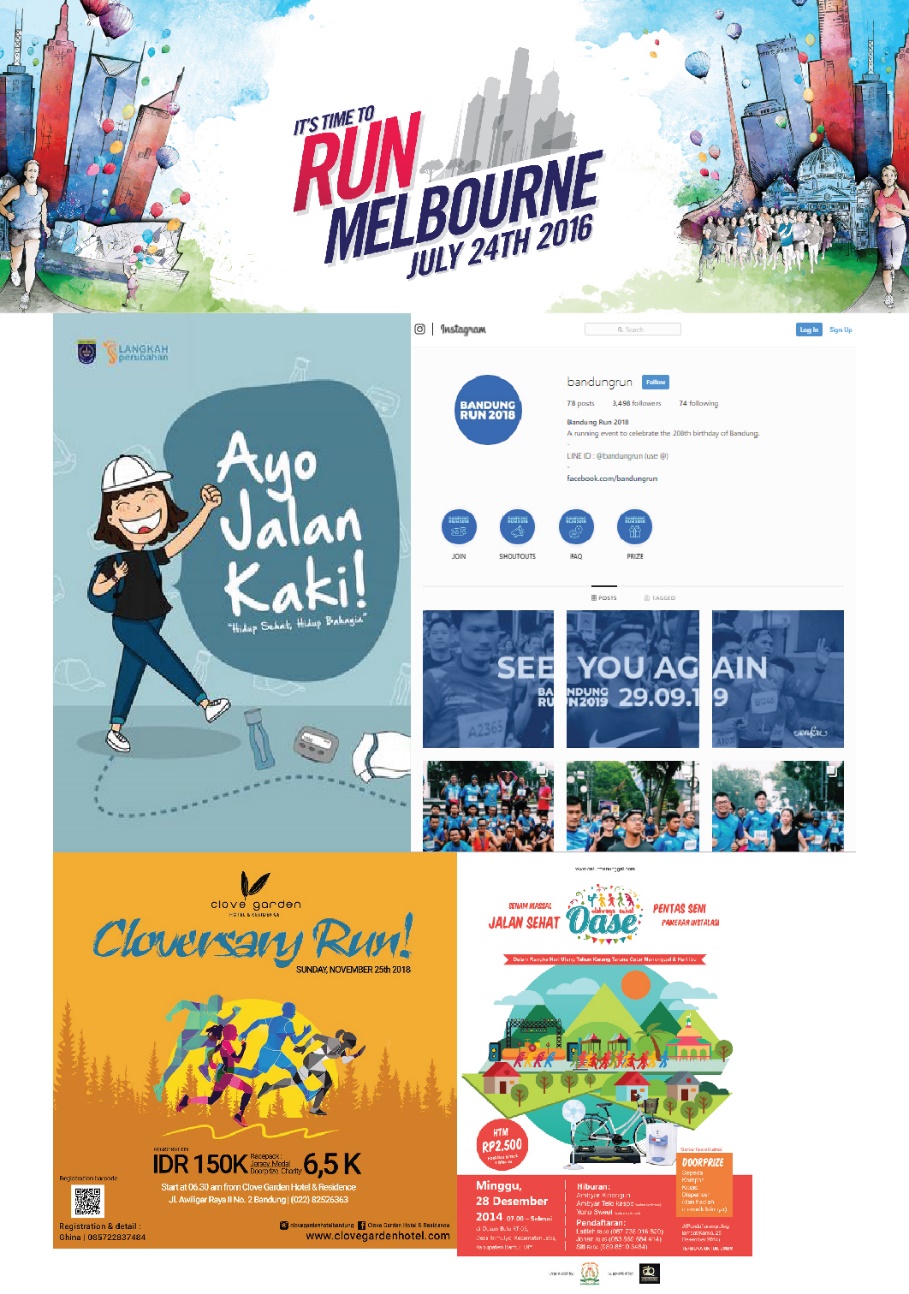 Gambar 3.4  Referensi Media(Sumber : Behance.net, Pinterest.com, Dok Pribadi)E. Mood BoardMood Bord merupakan panduan perencanaan dari suatu perancangan yang didapatkan dari hasil analisa pada target audience, yang mana lebih mengacu terhadap visual yang sesuai dengan keinginan target audience.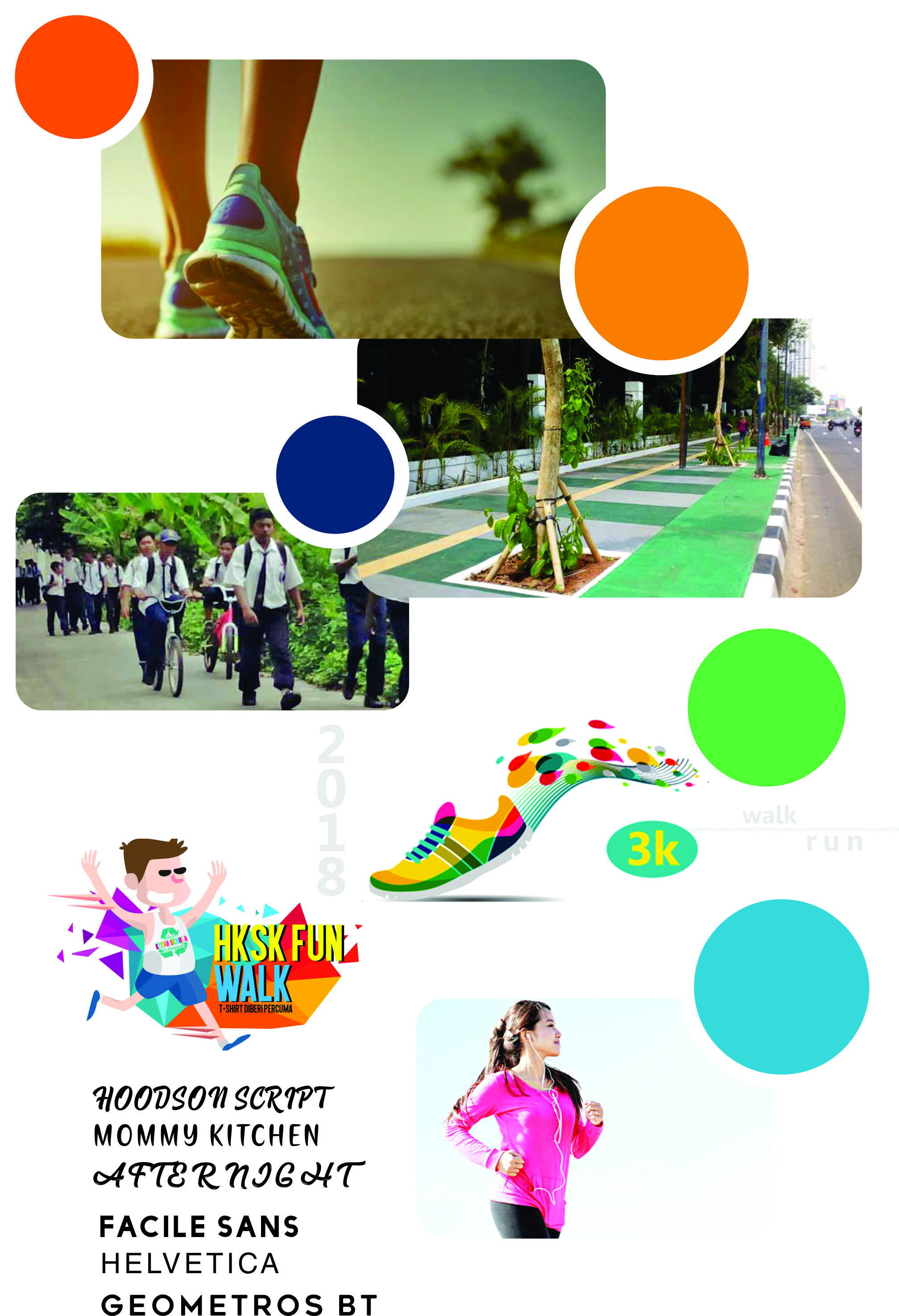 Gambar 3.5 Mood Board(Sumber : Google.com, Pinterest.com, Dok Pribadi)3.3.	Consumer Insight (Wawasan Mengenai Khalayak)Berdasarkan hasil dari analisa observasi, kuesioner, dan wawancara yang dilakukan, hasil yang disimpulkan bahwa masyarakat Kota Bandung khususnya remaja secara garis besar yaitu masyarakat malas untuk berjalan kaki karena kemudahan dalam mengakses sebuah transportasi dan kurang mumpuninya fasilitas yang ada, maka insight dari masalah ini adalah masyarakat menginginkan sesuatu yang dapat memberikan pengalaman berjalan kaki mereka menyenangkan dan tidak terasa capek.3.3.1.	Keyword (Kata Kunci)Kumpulan kata yang nantinya akan menjadi keyword (kata kunci) dalam pembuatan pesan untuk perancangan kampanye adalah sebagai berikut :Kata kunci : Jalan Kaki, Calm, KesehatanJalan Kaki	: Jalan kaki merupakan suatu aktifitas fisik yang dapat dilakukan oleh siapa saja, karena jalan kaki merupakan jenis aktifitas fisik yang mudah, murah dan memiliki risiko cedera yang kecil.Calm	: Calm/tenang menurut KBBI adalah tidak gelisah, tentram dan menenangkan perasaan hati. Diharapkan dapat memberikan rasa nyaman dan tentram bagi pejalan kaki.Kesehatan	: Menurut KBBI kesehatan merupakan dimana kondisi tubuh yaitu jiwa dan jasmani dalam kondisi sehat dan bebas dari segala penyakit.What To Say (Apa yang Disampaikan)What to say yang akan disampaikan yaitu “Step into a new habit”, kata “step” mengacu pada aktifitas jalan kaki yang akan di kampanyekan yang dimana step  berarti langkah. “New Habit” memiliki arti kebiasaan baru, dimana pesan yang ingin disampaiakan adalah mengajak masyarakat untuk mau mencoba mengubah kebiasaan mereka dalam menuju suatu tempat dengan berjalan kaki ataupun dapat membiasakan berjalan kaki di kesehariannya. WAKTUKEGIATANTOUCH POINTPOINT OF CONTACT05.00 – 05.30Banngun TidurKamarTempat tidur, Bantal, Lampu, Jam, Komputer05.00 – 05.30SholatkamarTempat tidur, Bantal, Lampu, Jam, Komputer05.00 – 05.30MandiKamar mandiSikat gigi, Tempat sabun, Gayung, Peralatan mandi05.30 – 06.30Nonton Tv, Buka HP, SarapanRuang TamuTV, Meja, Kursi, Jam dinding, Alat makan, Kalender05.30 – 06.30Berangkat ke sekolah (Menggunakan Angkutan Umum)JalanAngkot, Bis, Warung, Billboard, Spanduk, Banner06.30 – 09.30Berada di sekolahRuang KelasPensil, Pulpen, Buku, Tas, Papan tulis, Kursi, Meja09.30 – 10.00IstirahatKantinMadding, Media Social, Kursi, Warung, Poster09.30 – 10.00Main HPHalaman sekolahMadding, Media Social, Kursi, Warung, Poster10.00 – 11.30BelajarRuang KelasPensil, Pulpen, Buku, Tas, Papan tulis, Kursi, Meja11.30 – 12.30Istirahat Makan SiangKantinMadding, Warung, Poster dinding, Kursi, Tempat Bekal, Sendok11.30 – 12.30Main HPKantinMadding, Warung, Poster dinding, Kursi, Tempat Bekal, Sendok11.30 – 12.30SholatMusholaSejadah, Mukena, Sarung12.30 – 15.00BelajarRuang KelasPensil, Pulpen, Buku, Tas, Papan tulis, Kursi, Meja15.00 – 16.00Main, NongkrongMain HPHalaman Sekolah, Café, WarungMural, Meja, Kursi, Poster dinding17.00 – 18.00Pulang ke rumahJalanAngkot, Bis, Warung, Billboard, Spanduk, Banner18.00 – 18.30SholatKamarTempat tidur, Bantal, Lampu, Jam, Komputer18.00 – 18.30Makan, Nonton TV, Main HpRuang TamuTV, Meja, Kursi, Jam dinding, Alat makan, Kalender18.30 – 21.00Mengerjakan PRMain KomputerKamarTempat tidur, Bantal, Lampu, Jam, Komputer, Buku, Alat Tulis22.00 – 04.30TidurKamarTempat tidur, Bantal, Lampu, Jam, KomputerWAKTUKEGIATANTOUCH POINTPOINT OF CONTACT06.30–08.00Banngun TidurKamar KosTempat tidur, Bantal, Lampu, Jam, Kalender, Laptop06.30–08.00Buka HP & LaptopKamar KosTempat tidur, Bantal, Lampu, Jam, Kalender, Laptop06.30–08.00MandiKamar mandiSikat gigi, Tempat sabun, Gayung, Peralatan mandi08.00–08.30Berangkat KampusJalanAngkot, Bis, Warung, Spanduk09.30–11.30Belajar di KelasRuang KelasPensil, Pulpen, Buku, Tas, Papan tulis, Kursi, Meja11.30–12.30IstirahatKantinMedia Sosial, Warung, Meja, Kursi, Poster11.30–12.30Main HPHalaman KampusMedia Sosial, Warung, Meja, Kursi, Poster12.30–13.00Pulang KampusJalanAngkot, Bis, Warung, Spanduk13.00–18.00Ngerjain TugasKamar KosTempat tidur, Bantal, Lampu, Jam, Kalender, Laptop13.00–18.00Main HP & LaptopKamar KosTempat tidur, Bantal, Lampu, Jam, Kalender, Laptop13.00–18.00MakanKamar KosTempat tidur, Bantal, Lampu, Jam, Kalender, Laptop18.00–18.30Main Ke Rumah TemanJalanAngkot, Bis, Warung, Spanduk18.30–22.00Main Ke Rumah TemanRumah TemanTempat tidur, Bantal, Lampu, Jam, Kalender, TV22.00–22.30Pulang ke kosanJalanAngkot, Bis, Warung, Billboard, Spanduk, Banner22.30–24.00Mandi/Bersih-bersihKamar MandiSikat gigi, Tempat sabun, Gayung, Peralatan mandi22.30–24.00Makan, Nonton Main Hp, Main LeptopKamar KosTempat tidur, Bantal, Lampu, Jam, Kalender, LaptopWAKTUKEGIATANTOUCH POINTPOINT OF CONTACT05.30–07.00Banngun TidurKamarTempat tidur, Bantal, Lampu, Jam, Kalender, Komputer05.30–07.00SholatKamarTempat tidur, Bantal, Lampu, Jam, Kalender, Komputer05.30–07.00MandiKamar mandiSikat gigi, Tempat sabun, Gayung, Peralatan mandi07.00–08.30Nonton Tv, Main HP, SarapanRuang TamuTV, Meja, Kursi, Jam dinding, Alat makan07.00–08.30Berangkat ke kampus (pakai motor)JalanAngkot, Bis, Warung, Billboard, Spanduk, Banner06.3 –09.30Berada di kampusRuang KelasPensil, Pulpen, Buku, Tas, Papan tulis, Kursi, Meja10.00–11.30BelajarRuang KelasPensil, Pulpen, Buku, Tas, Papan tulis, Kursi, Meja11.30–12.30Istirahat Makan SiangKantinPiring, Sendok,Warung, Poster-poster di dinding11.30–12.30Main HPKantinPiring, Sendok,Warung, Poster-poster di dinding12.30–15.00BelajarRuang KelasPensil, Pulpen, Buku, Tas, Papan tulis, Kursi, Meja15.00–17.00Main, NongkrongMain HPHalaman Kampus, Warung, CaféMural, Meja, Kursi, Poster di dinding17.00–17.30Pulang ke rumahJalanAngkot, Bis, Warung, Billboard, Spanduk, Banner17.30–18.30Mandi/Bersih-bersihKamar MandiSikat gigi, Tempat sabun, Gayung, Peralatan mandi17.30–18.30MakanRuang TamuTV, Meja, Kursi, Jam dinding, Alat makan, Media Socil, Youtube18.30–20.00Pergi main, NongkrongJalanMural, Meja, Kursi, Poster di dinding18.30–20.00Pergi main, NongkrongMall, Café, KedaiMural, Meja, Kursi, Poster di dinding20.00–22.30Pulang ke rumahNonton TV, Main KomputerKamar Tempat tidur, Bantal, Lampu, Jam, Kalender, Media Social, Youtube, KoputerMEDIA UTAMAMEDIA UTAMAMEDIA UTAMANo.MediaLokasi1.BillboardMedia ini akan di tempatkan di jalan-jalan yang biasa target lewati untuk berangkat ke sekolah/kampus.2.Electronic adsDi tempatkan di web dan aplikasi yang biasa di akses target.MEDIA PENDUKUNGMEDIA PENDUKUNGMEDIA PENDUKUNGNo.MediaLokasi1.PosterDItempatkan di pinggiran jalan dan mading sekolah/kampus.2.BrosurDisebarkan di depan sekolah dan Universitas.3.Spanduk & BannerMedia ini akan di tempatkan di jalan-jalan utama.4.Media SosialInstagram, Twitter & Facebook.5.Ambience Media ( Zebra cross & Bis sekolah)Media ini akan berada di tempat yang sering bersentuhan langsung dengan target di kesehariannya.6.Event Media (Gate, Stage, dll)Media ini akan dipakai ketika event kampanye berlangsung.7.MerchendiseMedia sebagai pengingat tentang media ini.8.TVC/Youtube AdsTelevisi dan Youtube9.WebsiteMedia yang menjelaskan secara lengkap tentang aktifitas kampanye.